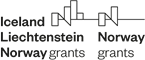 Proposal on pre-defined bilateral initiative FUND FOR BILATERAL RELATIONS of the EEA and Norwegian Financial Mechanisms 2014–2021Title of the initiative:Fill inPromoter/Implementing entity  of the initiative:Fill inPartner(s) of the initiative:Fill inNote: the initiative should be implemented in cooperation with at least one Donor State partner or, if the initiative is implemented by a Donor state institution, in cooperation with at least one partner from Lithuania. The proposal should be submitted only after partnership is established. The initiative should be prepared in cooperation with the partner. A written approval from a partner(s) about participation and role in the initiative should be annexed to the proposal.Implementation periodFill in expected start and end date of the bilateral initiative.Note: Implementation can start after approval of the initiative by the Joint Committee for the Bilateral Funds. No expenditures incurred before and after the dates set out in agreement between Implementing entity and Fund administrator shall be eligible.Amount requested from the Fund for Bilateral Relations€Note: Grant is 100%.  The requested amount is a maximum (ceiling) amount that will be reserved for the initiative. Concrete amount will be derived based on expenditure justification documents and it could be less than the amount requested.Strategic area bilateral relation areaFill in:Note: Choose one respective priority from the list below:climate change and equal opportunitiesAim of the initiative[Outline here the aim of the initiative]Note: Initiative is planned to be implemented under the fund for bilateral relations should aim to strengthen the cooperation and increase mutual knowledge and understanding between the Donor States  and Lithuania, therefore the aim of the initiative should contribute achievement of the aim of the fund for bilateral relations.Description Description Description Description  8.1. Background and justification of the initiative[Outline what challenges/needs are that the initiative will address and how the challenges/needs will be addressed, as well as provide other relevant information justifying the initiative.] 8.1. Background and justification of the initiative[Outline what challenges/needs are that the initiative will address and how the challenges/needs will be addressed, as well as provide other relevant information justifying the initiative.] 8.1. Background and justification of the initiative[Outline what challenges/needs are that the initiative will address and how the challenges/needs will be addressed, as well as provide other relevant information justifying the initiative.] 8.1. Background and justification of the initiative[Outline what challenges/needs are that the initiative will address and how the challenges/needs will be addressed, as well as provide other relevant information justifying the initiative.] Major activities planned, their time frame  expected and costs briefly justifying the requested amount Major activities planned, their time frame  expected and costs briefly justifying the requested amount Major activities planned, their time frame  expected and costs briefly justifying the requested amount Major activities planned, their time frame  expected and costs briefly justifying the requested amountNo.ActivityTime frameCosts, EURTarget groups of initiative[Outline who the target group(s) are and how they will benefit from the initiative.]Target groups of initiative[Outline who the target group(s) are and how they will benefit from the initiative.]Target groups of initiative[Outline who the target group(s) are and how they will benefit from the initiative.]Target groups of initiative[Outline who the target group(s) are and how they will benefit from the initiative.]Role of partner(s) from the Donor States/Beneficiary State[Outline the role of partner(s), partner’s measures, expected deliverables and added value that each partner brings to the initiative.]Role of partner(s) from the Donor States/Beneficiary State[Outline the role of partner(s), partner’s measures, expected deliverables and added value that each partner brings to the initiative.]Role of partner(s) from the Donor States/Beneficiary State[Outline the role of partner(s), partner’s measures, expected deliverables and added value that each partner brings to the initiative.]Role of partner(s) from the Donor States/Beneficiary State[Outline the role of partner(s), partner’s measures, expected deliverables and added value that each partner brings to the initiative.]Planned results[Briefly describe here what are the expected deliverables of the initiative. Outline here how the requested bilateral funds will contribute to the common bilateral outcome “Enhanced collaboration between Beneficiary State and Donor State(s) entities involved in the programme”]Planned results[Briefly describe here what are the expected deliverables of the initiative. Outline here how the requested bilateral funds will contribute to the common bilateral outcome “Enhanced collaboration between Beneficiary State and Donor State(s) entities involved in the programme”]Planned results[Briefly describe here what are the expected deliverables of the initiative. Outline here how the requested bilateral funds will contribute to the common bilateral outcome “Enhanced collaboration between Beneficiary State and Donor State(s) entities involved in the programme”]Planned results[Briefly describe here what are the expected deliverables of the initiative. Outline here how the requested bilateral funds will contribute to the common bilateral outcome “Enhanced collaboration between Beneficiary State and Donor State(s) entities involved in the programme”]9.1.Quantifiable results9.1.Quantifiable results9.1.Quantifiable results9.1.Quantifiable resultsOUTPUTOUTPUTINDICATORTARGET (not less than)At least one bilateral output should be included.Example: Training courses co-organised by donor and beneficiary state entitiesAt least one bilateral output should be included.Example: Training courses co-organised by donor and beneficiary state entitiesAt least one indicator for planned output should be included.Example: Number of training courses co-organised by donor and beneficiary state entitiesExample: 159.2. Qualitative results9.2. Qualitative results9.2. Qualitative results9.2. Qualitative resultsOUTPUTINDICATORINDICATORTARGETExample: Knowledge of the other country’s cultural, political and socio-economic situation providedExample: Increased level of understanding of the other country’s cultural, political and socio-economic situationExample: Increased level of understanding of the other country’s cultural, political and socio-economic situationExample: N/AInitiating JCBF memberNameInstitution and Position